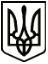 МЕНСЬКА МІСЬКА РАДАРОЗПОРЯДЖЕННЯ 09 березня 2022 року                         м. Мена	№ 77Про забезпечення молоком жителів Менської міської територіальної громадиВідповідно до Закону України «Про правовий режим воєнного стану» та розпорядження начальника Чернігівської обласної військової адміністрації від 09 березня 2022 року № 102 «Про контроль за цінами», з метою належного забезпечення молокомжителів населених пунктів територіальної громади в умовах воєнного стану, враховуючи необхідність забезпечення утримання поголів’я худоби та виплати заробітної плати працівникам господарств, керуючись п. 19, 20 ч. 4 ст. 42 Закону України «Про місцеве самоврядування в Україні»:Встановити вартість 1 (одного) літра молока для продажу жителям Менської міської територіальної громадив розмірі 10 гривень 00 копійок.Здійснювати безоплатне забезпечення молоком осіб, які потребують додаткового захисту, згідно переліків, визначених старостами старостинських округів, службою у справах дітей Менської міської ради таКУ «Територіальний центр соціального обслуговування (надання соціальних послуг)».Організацію безоплатного забезпечення молоком жителів громади покласти на КУ «Територіальний центр соціального обслуговування (надання соціальних послуг)» та старостстаростинських округів.4. Контроль за виконанням розпорядження залишаю за собою.Міський голова                                                                   Геннадій ПРИМАКОВ